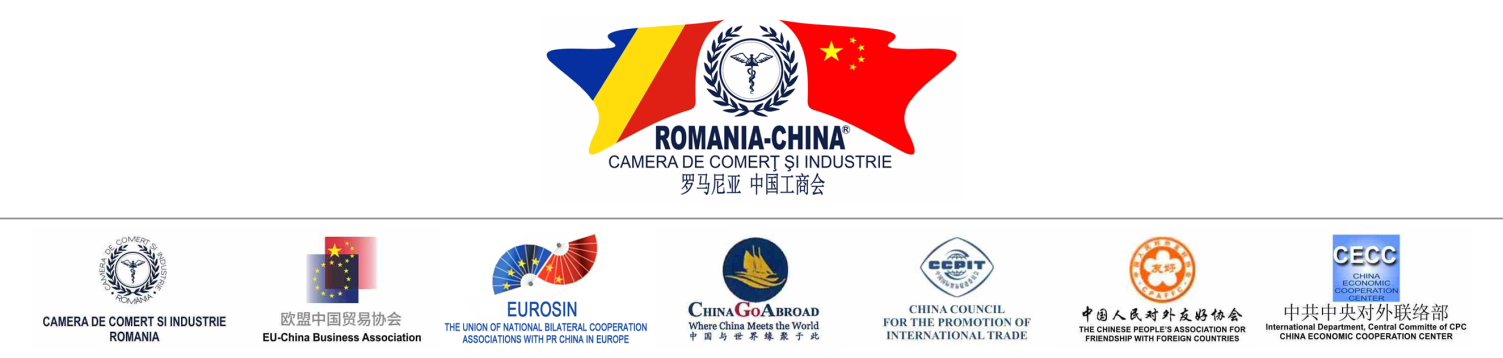 CHINA BUSINESS TRIP 2019Shanghai - Beijing - Yiwu29 Noiembrie- 6 Decembrie FISĂ DE PARTICIPARENota: Tariful călătoriei, suplimentul pentru camera single, excursiile solicitate, precum şi contravaloarea biletului de avion, se vor achita în lei, la cursul BNR din ziua efectuării plății, în contul agenției de turism partenere a CCIRC, CHINA TRAVEL, deschis la LIBRA INTERNET BANK sucursala Regina Elisabeta: RO80BREL0002001297580100.INFORMAŢII DESPRE PARTICIPANT INFORMAŢII DESPRE PARTICIPANT NUME:DATA ŞI LOCUL NAŞTERII:PROFESIA:FUNCŢIA:PAŞAPORT:TIP PASS:                        NR. PASS:                                  DATA EXP:TELEFON MOBIL:E-MAIL:INFORMAŢII DESPRE COMPANIE INFORMAŢII DESPRE COMPANIE DENUMIRE:OBIECT PRINCIPAL DE ACTIVITATE:LOCALITATE SEDIUL CENTRAL:TELEFON:E-MAIL:WEBSITE:SERVICII OPŢIONALE SOLICITATE SERVICII OPŢIONALE SOLICITATE SUPLIMENT CAZARE ÎN CAMERĂ SINGLE                                                                        Tarif: 280 Euro                     Da □               Nu □EXCURSIE 1- Shanghai                                                                                           Tarif excursie: 60 Euro       Nanshi Old Town, grădini Yu Yuan, Bund, croazieră pe râul Huang Pu, Nanjing RoadDa □               Nu □EXCURSIE 2- Shanghai                                                                                           Tarif excursie: 84 Euro     Science and Technology Museum, STM Market, Oriental Pearl TV Tower                                                                                                      Da □               Nu □ EXCURSIE 3- Beijing                                                                                              Tarif excursie: 88 Euro       Oraşul Interzis, Piața Tiananmen, bv-dul Wangfujing, cină la Pecking Duck   		Da □               Nu □EXCURSIE 4- Beijing                                                                                               Tarif excursie: 80 Euro       Templul Cerului, Marele Zid ChinezescDa □               Nu □BILETUL DE AVION                 Achiziţionat prin CCIRC, de la partenerii săi, la cel mai bun tarif din ziua solicitării                   Da □               Nu □